Health and wellbeing iconsHealth and wellbeing general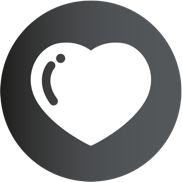 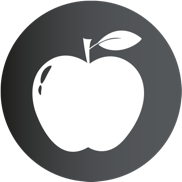 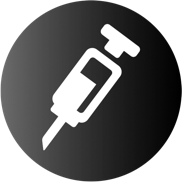 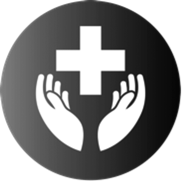 Mental wellbeing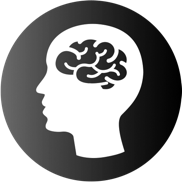 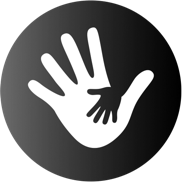 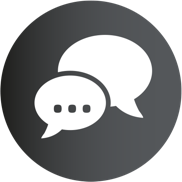 Physical wellbeing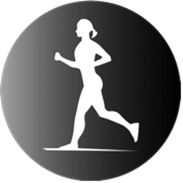 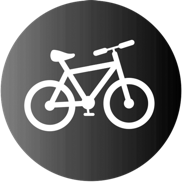 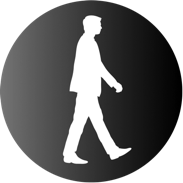 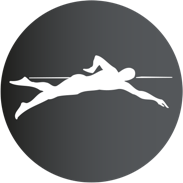 Financial wellbeing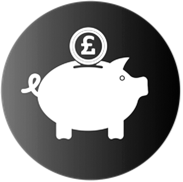 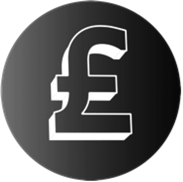 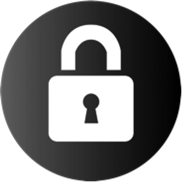 Menopause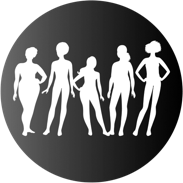 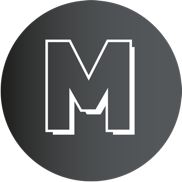 Calendar of events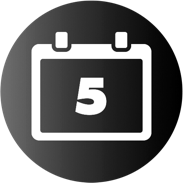 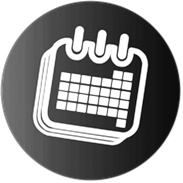 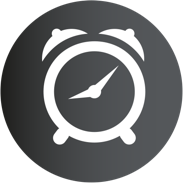 Family benefits & childcare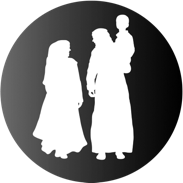 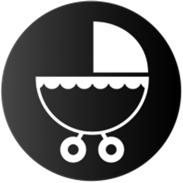 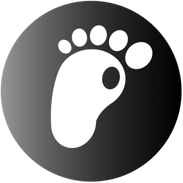 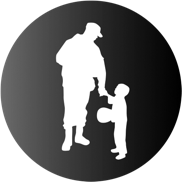 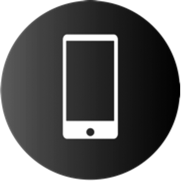 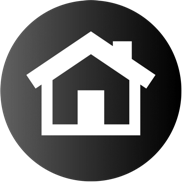 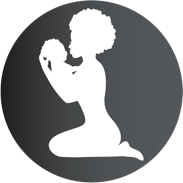 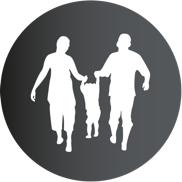 Travel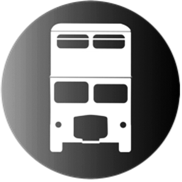 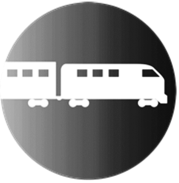 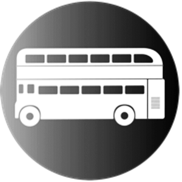 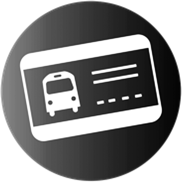 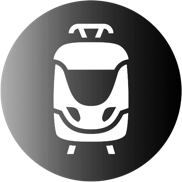 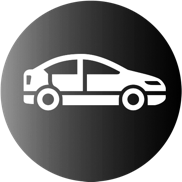 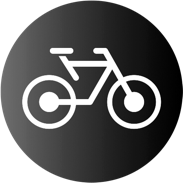 Discounts & vouchers 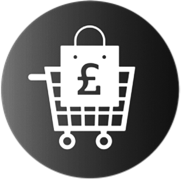 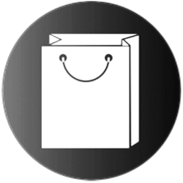 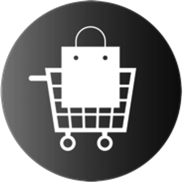 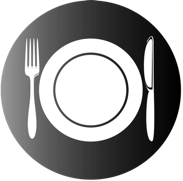 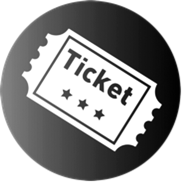 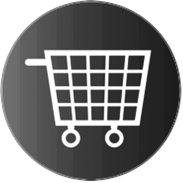 Recognition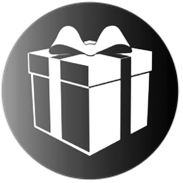 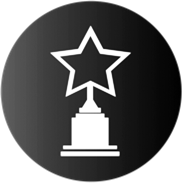 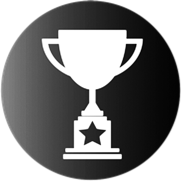 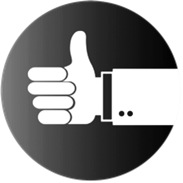 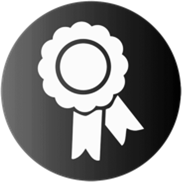 Learning & development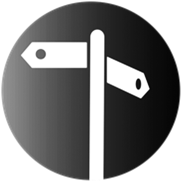 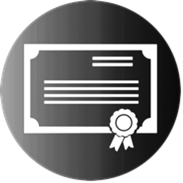 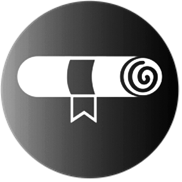 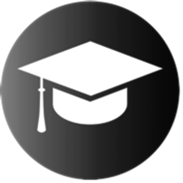 